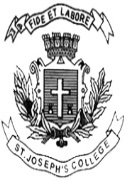 ST JOSEPH’S COLLEGE (AUTONOMOUS), BENGALURU – 27BVOC (Filmmaking & Animation) II SEMESTEREND SEMESTER EXAMINATION : APRIL 2018VO 2116 – LANGUAGE IITime: 2 1/2 hours							Max Marks: 70This paper has ONE printed page and THREE partsWrite short notes for any 5 of the following in 150 words each	(5 x 5 = 25)Symbolism and ImageryDenotation and Connotation (with illustration)ImagismRomanticismVisual metaphor, satire and parodyAction, Summary & DescriptionAnswer any 3 in about 300 words each				(3 x 10 = 30)What are the main symbols and motifs in Chekov’s The Bet?Elaborate on the significance of translated writings like Manto’s Thanda Gosht. Why is it considered effective? What is an image? Discuss.What is stream of consciousness? How is it developed in writing?Answer the following question in about 500 words (Compulsory)  (1 x 15 = 15)Give an elaborated explanation of Plot. Illustrate if required. Also, explain what an episodic plot is.VO 2116-A-18